                             Referat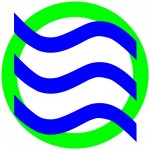 Bestyrelsesmøde Fynshav Bylaug Sted |    Brugsen | 23-10-2019 | 19:00 |   Thorbjørn ØstergaardMødedeltagere									Sarah Maria Grønbæk | Gitte Andersen   | Rita Boye | Carsten Rehling Jensen | Søren B Hansen |           Louise Dele Aebeloe | Anders Jensen | Steen Welle | Thorbjørn ØstergaardIkke tilstedeCarsten, Steen, GitteAnsvarlig1Økonomi
Intet nytGitte2Blomsterløg
Løgene står ved Kurt, det er aftalt, at de hentes inden d. 17.11.19, hvor de skal bruges. Der serveres kaffe og wienerbrød.
Rita og Louise følger op på tilmeldinger d. 15.11.19 og giver Søren besked.Louise3Evaluering af havefest, der har været afholdt et møde, lige en kort stemnings rapport 
Der er aftalt at møde i januar, for at komme tidligt i gang med at søge sponser
Ellers intet nyt.Søren, Carsten, Gite4Hjemmesiden, og fældes kalender, Thorbjørn frisker op hvordan vi kan gemme og tilgå arbejdes dokumenter på hjemmesiden.
Alle kan nu lægge event i eventkalenderen. Opslagene skal godkendes.Thorbjørn5Hvordan kommer vi i gang med udvalgene
Legeplads: Rita, Steen, Louise – der indkaldes til møde d. 25.11.19
Strand (badehus, omklædning, sauna): Sarah, Carsten
Smørelaug: Anders

Der tages kontakt til arbejdsgrupperne og aftales møder.

Der er lavet en ”arbejdsgang”, som bliver sendt i en fælles mail.Denne lægges ligeledes i intern mappe på Fynshav.dk. Endvidere lægges der en skabelon til fondsansøgning ind i mappen.Rita, Sarah, Louise6”Kultur i flere planer” har vi startet arbejdet op igen, men der mangles hjælp til søgning af penge.
Der er afholdt møde.
Gruppen er nu ved at søge fonde til etablering af en biograf i Diamanten.Thorbjørn78Næste møde er den 21-11-2019 19:00 i brugsen.Evt. 
Louise bager kage til næste møde.AlleAlle